A-İHTİYAÇ LİSTESİB. ŞARTNAME TEKNİK ÖZELLİKLER:TERMİK MANYETİK ŞALTERLER GENEL ÖZELLİKLERİ1250 A'e kadar Icu: 65 kA, I1: (0,5-1)In, I3:(2-10)In, elektronik korumalı şalterKompakt tip, havalı ortamda kesme yapan, el hareketinden bağımsız açtırma mekanizmalı, termik aşırı akım ve manyetik kısa devre koruması bulunan akım sınırlama özelliği olan Ics değeri en az % 50 Icu değerine eşit olan, TS EN 60947-2 standardına uygun CE uygunluk işareti ile piyasaya arz edilmiş kompakt şalter temin ve montajı.I1: Ayarlanabilen termik koruma açma akımı,I3: Sabit veya ayarlanabilen manyetik koruma açma akımı, In: Anma akımı,Icu: Kısa devre kesme kapasitesi, Ics: İşletme kısa devre kesme kapasitesi)Not: Tip testleri yapılmış olacaktır.Uzaktan kumandalı kompakt tip termik ve manyetik koruyuculu ve açık tip şalter 3 veya 4 kutuplu 630-1250 A' e kadarTermik magnetik şalterlere ayrıca ilave edilerek monte edilen, uzaktan açma ve kapama işini motor mekanizması ile sağlayan, gerekli kumanda düğmeleri, açtırma bobini (açık tip şalterlerde ayrıca kapama bobini) ve yardımcı kontakları bulunan ilave donanımın temini ve montajı, her nevi malzeme ve işçilik dahilTermik Manyetik Şalterler:Tüm şalterler aşırı akım (termik) ve kısa devre (manyetik) durumlarında devreyi açabilecek bir anahtarlama elemanı ve açma biriminden oluşacaktır.Şalterler ayrıca üzerine modüler olarak takılabilecek ek röle ve kontaklarla kaçak akımlara karşı koruma, uzaktan açtırma vb. işlevlere sahip olabilecektir. Takılacak yardımcı kontaklar vasıtası ile açık-kapalı hata sinyalini iletebilecektir.Şalter üzerine yine modüler olarak takılacak motor modülü ile uzaktan kumanda imkânına sahip olabilecektir.Tüm şalterler projesinde belirtilen kısa devre kesme kapasitesinde seçilecektir. Kısa devre kesme kapasitesi belirtilmeyen şalterlerde asgari 70 kA kullanılacaktır.Şalterlere her türlü modül ekleme işlemi ön yüzünden yapılabilecektir.Tüm şalterlerin tahrik koluna pano kapağı veya tablo örtü kapakları açılmadan ulaşılabilecektir.Şalterlere takılacak elektromekanik koruma rölesi vasıtasıyla ayarlanabilir aşırı akım, ayarlanabilir kısa devre akımı koruması sağlayabilecektir. Takılacak koruma rölesinin elektronik olması durumunda aynı zamanda zaman gecikmesi de sağlanabilecektir.Şalterler belirli akım değerleri için aynı ebatlarda imal edilmiş olacak dolayısıyla aynı rölenin farklı şalterlerde kullanılabilmesi imkânı olacaktır.Tüm şalterlerin ön yüzeyinde şalterin durumunu gösteren (açık-kapalı-hata) ve yalıtım durumunu gösteren indikatörler olacaktır.Şalterler kompakt tip olacaktır.250-630 AMPER TMŞ ŞALTER GENEL ÖZELLİKLERİ:Seri: CompactÜrün adı: Compact NSXÜrün ya da bileşen tipi: Devre kesiciÜrün grubu: Compact NSX630HCihaz uygulaması: DağıtımKutup tanımı:3PKorumalı kutup açıklaması:3TŞebeke tipi: ACŞebeke frekansı: 50/60 Hz[In] nominal akım: 630 A -de 40 °C[Ui] nominal yalıtım voltajı: 800 V AC 50/60 Hz[Uimp] nominal darbe dayanım voltajı:8KV[Ue] nominal çalışma voltajı: 690 V AC 50/60 HzKesme kapasitesi: H 70 kA 415 V ACKesme kapasitesi:85 kA-de 240 V AC 50/60 Hz 'e uygun UL 50865 kA -de 480 V AC 50/60 Hz 'e uygun UL 508100 kA Icu -de 220/240 V AC 50/60 Hz 'e uygun IEC 60947-235 kA Icu -de 525 V AC 50/60 Hz 'e uygun IEC 60947-250 kA Icu -de 500 V AC 50/60 Hz 'e uygun IEC 60947-265 kA Icu -de 440 V AC 50/60 Hz 'e uygun IEC 60947-270 kA Icu -de 380/415 V AC 50/60 Hz 'e uygun IEC 60947-220 kA -de 600 V AC 50/60 Hz 'e uygun UL 50820 kA Icu -de 660/690 V AC 50/60 Hz 'e uygunIEC 60947-2[Ics] nominal hizmet kesme kapasitesi: 11 kA -de 525 V AC 50/60 Hz 'e uygunIEC 60947-210 kA -de 660/690 V AC 50/60 Hz 'e uygunIEC 60947-2100 kA -de 220/240 V AC 50/60 Hz 'e uygunIEC 60947-250 kA -de 500 V AC 50/60 Hz 'e uygunIEC 60947-265 kA -de 440 V AC 50/60 Hz 'e uygunIEC 60947-270 kA -de 380/415 V AC 50/60 Hz 'e uygunIEC 60947-2Yalıtıma uygunluk: Evet 'e uygun EN 60947-2    Evet 'e uygun IEC 60947-2Kullanım kategorisi: Kategori AAçma birimi adı: Micrologic 2.3Açma birimi teknolojisi: ElektronikAçma birimi koruma fonksiyonları: LSoIKirletme derecesi: 3 'e uygunIEC 60664-1Kontrol tipi: GeçişMontaj tipi: SabitMontaj desteği: Arka plakaÜst bağlantı: üst bağlantıAşağı bağlantı: ÖnYardımcı kontak düzenleme: WithoutMekanik dayanıklılık: 15000 cyclesElektrik dayanıklılığı: 6000 cycles 690 V In/2 'e uygunIEC 60947-22000 cycles690VIn'euygunIEC60947-24000 cycles440VIn'euygunIE60947-28000 cycles 440 V In/2 'e uygunIEC 60947-2Bağlantı aralığı: 45 mmCihaz üzeri sinyalizasyon: LED hazır  ---LED % 90 Ir--- LED % 105 IrKoruma tipi: Aşırı yük koruma (uzun süreli) Short time short-circuit protection with fixed delay Anlık kısa devre korumasıAçma birimi derecesi: 630 A -de 40 °CUzun süreli açma ayar tipi lr: Ayarlanabilir 9 ayarUzun süreli açma ayar aralığı:0,9...1 x IoUzun süreli gecikme ayarı tipi: Sabit[tr] uzun süreli gecikme ayari: 16 s -de 6 x IrTermik bellek: Açmadan önce ve sonra 20 dakikaKısa süreli açma ayarı tipi Isd: Ayarlanabilir 9 ayar[Isd] kısa süreli açma ayarı aralığı: 1.5...10 x IrKısa süreli gecikme ayarı tipi: SabitAnlık açma ayar tipi li: SabitAnlık açma ayar aralığı: 6900 AYükseklik:255 mmGenişlik:140 mmDerinlik:110 mmÜrün ağırlığı:6,2 kgUyumluluk kodu: NSX630Aşırı gerilim kategorisi: Sınıf IIElektrikli şok koruma sınıfı: Sınıf IIStandartlar: EN/IEC60947UL 508Ürün sertifikaları: CCCDenizcilikEACIP koruma derecesi: 40 'e uygun IEC 60529IK koruma derecesi: IK07 'e uygun IEC 62262Minal çalışma ortam sıcaklığı: -35…70 °CDepolama ortam koşulları: -55…85 °C630 AMPER MOTOR MEKANİZMASI GENEL ÖZELLİKLERİÜrün grubu: Motor mekanizması modülüÜrün ya da bileşen tipi: Motor mekanizmasıCihaz uygulaması: Otomatik yaylı yüklemeSeri uyumluluğu:Compact NSX devre kesiciCompact NSX DC devre kesiciDevre kesiciÜrün uyumluluğu: Power Pact L-ÇerçevesiNominal akım (Ir):400 A  ----   630 AKontrol devresi gerilimi: 208...277 V AC 60 Hz  ---- 220...240 V AC 50/60 HzKontrol tipi: StandartKontrol sinyali tipi: Darbe ---  SürekliMontaj tipi: SabitYanıt süresi: < 600 ms (açma)  ----  < 80 ms (kapama)Maksimum çalışma frekansı: Dakika başına 4VA cinsinden güç tüketimi: 500 VA Kapama---- 500 VA açmaKilitleme seçenekleri tanımı: KAPALI konumuna kilitleme ----1 ila 3 asmalı kilit Ø 5 ila Ø 8Sürdürülebilir teklif durumu: Green Premium ürünüREACh Düzenlemesi: REACh BildirisiEU RoHS Direktifi: Uyumlu EU RoHS BildirisiCiva içermez: EvetRoHS muafiyet bilgileri: EvetÇin RoHS Düzenlemesi: Çin RoHS beyanı .. Ürün Çin RoHS kapsamı dışında. Bilgilendirme amaçlı maddeÇevre Beyanı: Çevresel Ürün ProfiliDöngüsellik Profili: Kullanım Sonu Bilgileri1250 AMPER TMŞ MOTORLU ŞALTER GENEL ÖZELLİKLERİANA AKSAMLARIAçma birimi teknolojisi: ElektronikAçma birimi derecesi: 1250 A -de 50 °CŞebeke frekansı: 50/60 HzKontrol tipi: Döner kol GeçişMontaj tipi: SabitMontaj desteği: Arka plakaÜst bağlantı: ÖnAşağı bağlantı: Ön(In) rated current up to 65 °C: 1250 A -de 50 °C[Ui] nominal yalıtım voltajı: 800 V AC 50/60 Hz 'e uygun IEC 60947-2[Uimp] nominal darbe dayanım voltajı: 8 kV 'e uygun IEC 60947-2[Ue] nominal çalışma voltajı: 690 V AC 50/60 Hz 'e uygun IEC 60947-2Devre kesici CT değeri: 1250 AKesme kapasitesi: 30 kA Icu -de 660/690 V AC 50/60 Hz 'e uygun IEC 60947-250 kA Icu -de 380/415 V AC 50/60 Hz 'e uygun IEC 60947-250 kA Icu -de 440 V AC 50/60 Hz 'e uygun IEC 60947-285 kA Icu -de 220/240 V AC 50/60 Hz 'e uygun IEC 60947-240 kA Icu -de 500/525 V AC 50/60 Hz 'e uygun IEC 60947-2[Ics] nominal hizmet kesme kapasitesi:30 kA -de 660/690 V AC 50/60 Hz 'e uygun IEC 60947-240 kA -de 500/525 V AC 50/60 Hz 'e uygun IEC 60947-250 kA -de 220/240 V AC 50/60 Hz 'e uygun IEC 60947-250 kA -de 380/415 V AC 50/60 Hz 'e uygun IEC 60947-250 kA -de 440 V AC 50/60 Hz 'e uygun IEC 60947-2Yardımcı kontak düzenleme: 2 NO/NCMekanik dayanıklılık: 10000 cyclesElektrik dayanıklılığı:2000 cycles 690 V AC 50/60 Hz In 'e uygun IEC 60947-23000 cycles 690 V AC 50/60 Hz In/2 'e uygun IEC 60947-24000 cycles 440 V AC 50/60 Hz In 'e uygun IEC 60947-25000 cycles 440 V AC 50/60 Hz In/2 'e uygun IEC 60947-2Cihaz üzerii sinyalizasyon: Pozitif kontak göstergesi Nominal kısa devre dayanma akımı (Ik): 19,2 kAAçma birimi koruma fonksiyonları: LIKoruma türü: Anlık kısa devre koruması. Aşırı yük koruma (uzun süreli)Uzun süreli açma ayar tipi lr: AyarlanabilirUzun süreli açma ayar Aralığı: 0,4...1 x InUzun süreli gecikme ayarı tipi: Ayarlanabilir 9 ayar[tr] uzun süreli gecikme ayari: 0,7…16,6 s 7,2 x Ir  12,5…600 s 1,5 x Ir   0,5…24 s 6 x IrTermik bellek: 20 mnAnlık açma ayar tipi li: AyarlanabilirAnlık açma ayar Aralığı: 1,5...10 x Irintegrated instantaneous protection:Yükseklik: 327 mmGenişlik: 210 mmDerinlik: 147 mmStandartlar: IEC 60947-2Ürün sertifikaları: ASEFA ASTApower losses: 44 WIP koruma derecesi: IP40 'e uygun IEC 60529IK koruma derecesi: IK07 'e uygun EN 50102Kirletme derecesi: 3 'e uygun IEC 60947Nominal çalışma ortam sıcaklığı: -25…70 °CDepolama ortam koşulları: -50…85 °C1-Konu ve Kapsam:	 Bu şartname ile Üniversitemizde kullanılmak üzere satın alınacak olan malzemelerini; ODTÜ Kampüsünde bulanan Muhtelif Asansörleri kapsar. Malzemesinin özellikleri ve Teknik bilgileri tanımlanmaktadır.2-Denetim Ve Muayene:Muayene ve kontroller esnasında doğabilecek her türlü kaza ve hasarlardan yüklenici sorumlu olacaktır.Muayenelerde gerekli olabilecek araç, malzeme vb. yüklenici firma tarafından temin edilecektir. Yüklenici firmanın muayene esnasında, teknik eleman veya gözlemci bulundurması ve bu teknik elemanın veya gözlemcinin muayene sonuçlarını imzalaması gerekmektedir. Aksi takdirde, muayene raporu yüklenici firma tarafından da aynen kabul edilmiş sayılacaktır.Malzeme değişimi yapıldıktan sonra cihazda arızanın devam etmesi halinde kurum personeline arıza ile iliği rapor verecektir.Teklif edilen malzemeler, onarımı yapılacak olan cihaza uygun olmalıdır. Cihaz ile uyumlu olmayan malzemeler kabul edilmeyecektir.3-Ambalajlama ve Etiketleme: Piyasada orijinal ambalajlı bulunan malzemeler orijinal ambalajları içinde her türlü hasara karşı tüm önlemler alınmış olarak teslim edilecektir.Ambalajından hasarlı olarak çıkan malzemeler yükleniciye geri iade edilecek ve yenisi ile değiştirilecektir.4-Garanti Koşulları:Teklif edilen tüm ürünler 1 yıl garantili olacaktır.Garanti süresi içinde kusurlu bulunan malzemeler masrafları kendisine ait olmak üzere, yüklenici tarafından değiştirilecektir. Bu şekilde değiştirilen malzemeler de aynen yukarıdaki garanti koşullarını taşıyacaktır. 6-Teslimat:Malzemeler Elektrik İşletme Müdürlüğü görevlendirilen Personel gözetiminde gösterilen yerlere sabah 9:00 –12:00 öğleden sonra 13:00—15:30 saatler arasında teslim edilecektir.Kullanılacak tüm malzemelerin nakliye yatay ve düşey taşımalar, yükleme ve boşaltmalar, işçilik, idare tarafından istenilen yere istif ve tasnif işleri yüklenici firma tarafından karşılanacaktır.Malzemeler Sözleşme tarihinden itibaren 7 Takvim günü içinde idareye teslim edilmelidir.Kırık olan camın bulunduğu kapı paneli sökülerek yeni cam takılıp teslim edilecektir).TSE standartlarına uygun7- Alımı Yapılacak Malzemeler  Alımı yapılacak olan malzemeler,  sözleşme tarihinden itibaren 7 Takvim günü içinde montajı yapılmış halde Elektrik İşletme Müdürlüğüne teslim edilecektir.Malzemelerin kabulü idarece belirlenen Muayene ve Kabul komisyonu onayı ile yapılacaktır. Ürünler teknik özellikler tablosundaki kriterlere göre inceleme işlemine tabi tutulacaktır. Ürünler teknik özelliklere uygun olmadığı takdirde kabul edilmeyecektir.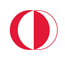 T.C.ORTA DOĞU TEKNİK ÜNİVERSİTESİYAPI İŞLERİ VE TEKNİK DAİRE BAŞKANLIĞIÜniversiteler Mahallesi, Dumlupınar Bulvarı No:1 PK:06800 Çankaya/AnkaraODTÜT.C.ORTA DOĞU TEKNİK ÜNİVERSİTESİYAPI İŞLERİ VE TEKNİK DAİRE BAŞKANLIĞIÜniversiteler Mahallesi, Dumlupınar Bulvarı No:1 PK:06800 Çankaya/AnkaraTEKNİK ŞARTNAMETEKNİK ŞARTNAMEİşin AdıJENERATÖR İÇİN MALZEME ALIM İŞİİşin NiteliğiMal Alımı           Hizmet Alımı           Yapım İşiİşin Niteliği                              X                SIRA NOAÇIKLAMALAR/ MALZEMELRİN CİNSİMİKTARIBİRİMİ1250-630 A. 70 kA TERMİK MANYETİK KOMPATK ŞALTER (MOTORLU)1ADET21250 A 70 kA TERMİK MANYETİK KOMPAKT ŞALTER(MOTORLU)1ADETŞartnameyi Hazırlayan Birim ve Teknik Personel BilgileriŞartnameyi Hazırlayan Birim ve Teknik Personel BilgileriŞartnameyi Hazırlayan Birim ve Teknik Personel BilgileriTalep BirimiELEKTRİK İŞLETME MÜDÜRLÜĞÜELEKTRİK İŞLETME MÜDÜRLÜĞÜAdı SoyadıMesut BOLATŞahin ÇIĞIRUnvanı TeknisyenTeknisyenİmzası       İMZALIDIR.İMZALIDIR.Tarih                        17/10/201917/10/2019